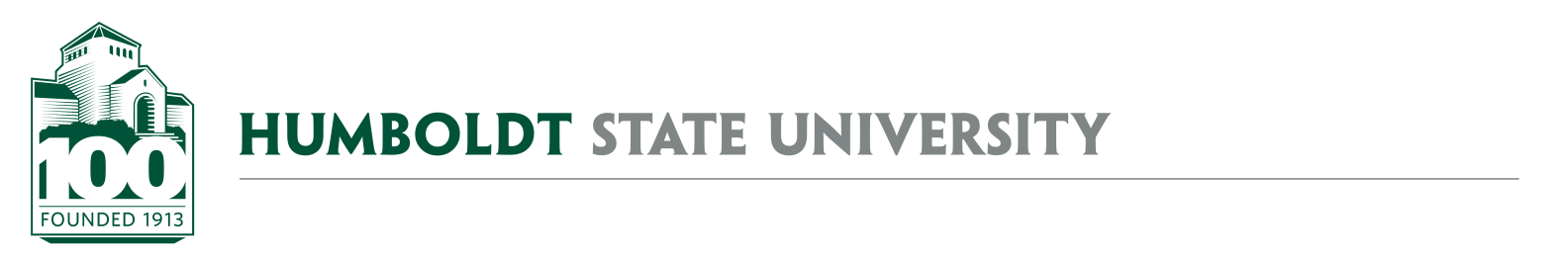 AGENDALandscape Advisory Group MeetingFebruary 3, 2016Discuss Advisory Group Charge Discuss Definition of What Types of Landscape-Based Projects Require ReviewUpdate- Tree Campus USA DesignationDiscuss Campus Landscape Emerging IssuesRogue Tree Planting on CampusDog FecesUpdates on Current or Potential Upcoming Landscape ProjectsCampus Community Garden Siemens Hall Tree ReplacementCampus Tree Maintenance Pruning- Main Campus & ObservatoryDacrydium, Fitzroya & Cathaya Tree RelocationDiscuss Process to Update to Campus Standard Plant ListFUTURE TOPICSUpdate- Campus Landscape Maintenance Level Designations & MapCampus Tree Maintenance Pruning- Main Campus & ObservatoryNelson Hall West Landscape Planting Plan